FrankieEmail: Frankie.380410@2freemail.comCAREER SUMMARY AND OBJECTIVE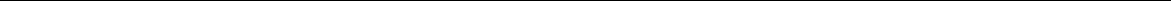 I am looking for a suitable position in Dubai having worked for 25 years in a reputed Aluminium Smelter in the Facility Management department and the Automotive industry based within the UAE.A reliable and highly organized individual with a strong record of supporting the management of Dubai Aluminium Company. Having proven senior administrative skills, with the ability to multi-task and communicate effectively at all levels within the business. Skilled in transport logistics, problem solving skills finding a range of solutions and making recommendations, resolving customer concerns in both corporate and field environments and confidence in dealing with a range of people including clients and the general public. Highly adaptable in challenging situations with a proven record of meeting tight deadlines with an ability to work as part of a team.EMPLOYMENT HISTORYSenior Administrator – Facility Management and Onsite Services.EGA is one of the 5 largest Aluminium producers in the world. Owned by Dubai Investment Corporation and Abu Dhabi based Mubadala Group.Reporting to the Manager – Facility Management and Onsite Services by supporting the company in providing optimum Transport, Environmental, Health and Safety and Administrative services among others.Transport:Update and maintain various transport schedules as per civilian operational requirements. Contractor manpower management involving 1 supervisor and 30 drivers. Carry out regular inspections of the vehicles and monitor all maintenance activity by the contractor. Single point of contact for non-routine transport requests, VIP Transport, Plant Tours, Site Visits, External CSR activities and company related events and specialty needs. Monitor vehicle and load security. Environment, Health and Safety:Monitor the implementation of the company EHS objectives with compliance to the procedures pertaining to the Facility Management and Onsite Services department. Conduct Safety Inspections and Walkabouts of the Facility Services area. Conduct Tool Box Talk with the Contractors. Encourage safe practices within the Facility Services. Others:Scrutinizing and approving of work completion certificates. Invoicing of Transport, Catering, Laundry & Publications via SAP System. Compiling of department and management reports. Conduct surveys as directed by the Facility Services senior management. Achievements Being appointed as Environmental, Health and Sefety Representative for the Facility Services Department at DUBAL from 2011 to 2015. Was instrumental for streamlining the internal DUBAL Taxi service to its maximum potential. Introduced the DUBAL Metro Shuttle service to the benefit and convenience of the employees and visitors to DUBAL. Environmental, Health and Safety Lifestyle Campaign Certificate from DUBAL’s President and CEO in 2011. World Environmental Day Celebrations certificate from DUBAL in 2011 Environmental Can Collection Drive Certificate from DUBAL in 2011. Assistant Manager – Rental and Lease Operations.Al Tayer Group is a privately held holding company established in 1979. It operates in several industries including automobiles sales and service, luxury and lifestyle retail, engineering and contracting.Job Profile:Ensure maximum utilization of vehicles on daily, weekly and monthly basis meeting set targets. Vehicle rate management. Overheads and Cost Management – Control of fuel usage and staff overtime. Manpower allocation and management. Carry out regular inspections of the vehicles and schedule their maintenance. Ensure timely inflow of the rental income. Defleeting of vehicles and recommendation for the purchase of new vehicles for the fleet. EGA Dubai Aluminium Company2008 – 2015Al Tayer Group - National Car Rental1993 – 2008